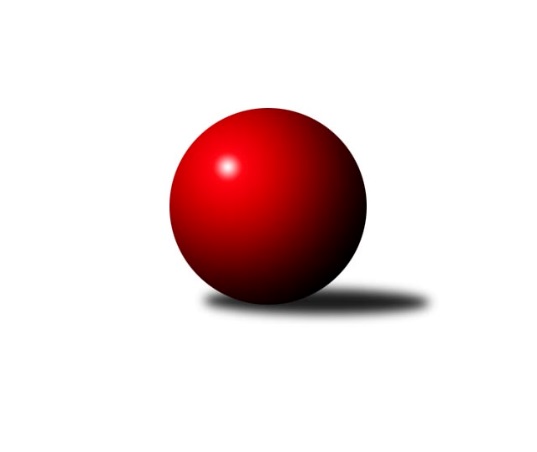 Č.17Ročník 2017/2018	24.2.2018Nejlepšího výkonu v tomto kole: 2624 dosáhlo družstvo: TJ Horní Benešov ˝C˝Krajský přebor OL 2017/2018Výsledky 17. kolaSouhrnný přehled výsledků:TJ Horní Benešov ˝C˝	- SKK Jeseník ˝B˝	7:1	2624:2390	9.5:2.5	24.2.TJ Břidličná ˝A˝	- KS Moravský Beroun 	3:5	2488:2493	4.0:8.0	24.2.KK Lipník nad Bečvou ˝A˝	- TJ Horní Benešov ˝D˝	7:1	2353:2290	7.0:5.0	24.2.KK Jiskra Rýmařov ˝B˝	- Sokol Přemyslovice ˝B˝	7:1	2589:2483	7.5:4.5	24.2.KK Šumperk ˝C˝	- TJ Spartak Přerov	6:2	2419:2370	7.0:5.0	24.2.Tabulka družstev:	1.	TJ Horní Benešov ˝C˝	15	10	2	3	75.5 : 44.5 	102.5 : 77.5 	 2526	22	2.	KK Jiskra Rýmařov ˝B˝	14	10	1	3	78.5 : 33.5 	106.0 : 62.0 	 2520	21	3.	KK Zábřeh  ˝C˝	15	9	2	4	71.5 : 48.5 	99.5 : 80.5 	 2442	20	4.	TJ Břidličná ˝A˝	15	7	2	6	65.0 : 55.0 	98.5 : 81.5 	 2539	16	5.	KK Šumperk ˝C˝	15	8	0	7	63.0 : 57.0 	86.5 : 93.5 	 2433	16	6.	TJ Spartak Přerov	15	7	0	8	55.0 : 65.0 	82.0 : 98.0 	 2435	14	7.	KK Lipník nad Bečvou ˝A˝	16	7	0	9	63.0 : 65.0 	99.0 : 93.0 	 2437	14	8.	Sokol Přemyslovice ˝B˝	16	7	0	9	61.0 : 67.0 	94.0 : 98.0 	 2479	14	9.	KS Moravský Beroun	16	5	1	10	47.0 : 81.0 	84.0 : 108.0 	 2466	11	10.	SKK Jeseník ˝B˝	15	5	0	10	43.0 : 77.0 	81.0 : 99.0 	 2384	10	11.	TJ Horní Benešov ˝D˝	16	4	2	10	49.5 : 78.5 	75.0 : 117.0 	 2397	10Podrobné výsledky kola:	 TJ Horní Benešov ˝C˝	2624	7:1	2390	SKK Jeseník ˝B˝	Zdeňka Habartová	 	 229 	 218 		447 	 2:0 	 391 	 	193 	 198		Rostislav Cundrla	Michael Dostál	 	 234 	 202 		436 	 1:1 	 419 	 	204 	 215		Petra Rozsypalová ml.	Miloslav Petrů	 	 235 	 207 		442 	 2:0 	 397 	 	200 	 197		Petra Rozsypalová	Hana Pethsová	 	 199 	 183 		382 	 0.5:1.5 	 408 	 	199 	 209		Karel Kučera	Zdeněk Černý	 	 213 	 243 		456 	 2:0 	 392 	 	210 	 182		Jana Fousková	Barbora Bártková	 	 239 	 222 		461 	 2:0 	 383 	 	179 	 204		Luboš Broučekrozhodčí: Nejlepší výkon utkání: 461 - Barbora Bártková	 TJ Břidličná ˝A˝	2488	3:5	2493	KS Moravský Beroun 	Zdeněk Fiury st. st.	 	 206 	 202 		408 	 0:2 	 414 	 	211 	 203		Čestmír Řepka	Ivo Mrhal ml. ml.	 	 192 	 221 		413 	 1:1 	 410 	 	200 	 210		Zdeněk Chmela st. st.	Tomáš Fiury	 	 221 	 188 		409 	 1:1 	 420 	 	198 	 222		Petr Otáhal	Vilém Berger	 	 192 	 208 		400 	 0:2 	 429 	 	216 	 213		Miloslav Krchov	Josef Veselý	 	 196 	 225 		421 	 1:1 	 404 	 	204 	 200		Ivo Mrhal st.	Zdeněk Fiury ml. ml.	 	 204 	 233 		437 	 1:1 	 416 	 	208 	 208		Zdeněk Chmela ml. ml.rozhodčí: Nejlepší výkon utkání: 437 - Zdeněk Fiury ml. ml.	 KK Lipník nad Bečvou ˝A˝	2353	7:1	2290	TJ Horní Benešov ˝D˝	Jaroslav Koppa	 	 232 	 194 		426 	 1:1 	 399 	 	198 	 201		Tomáš Zbořil	Vlastimila Kolářová	 	 193 	 210 		403 	 2:0 	 353 	 	184 	 169		Pavla Hendrychová	Jiří Kolář	 	 206 	 177 		383 	 1:1 	 379 	 	185 	 194		Jaromír Hendrych st.	Eva Hradilová	 	 191 	 174 		365 	 1:1 	 390 	 	219 	 171		Zdeněk Kment	Petr Hendrych	 	 182 	 204 		386 	 1:1 	 381 	 	198 	 183		Zbyněk Tesař	Richard Štětka	 	 178 	 212 		390 	 1:1 	 388 	 	185 	 203		Zdeněk Smržarozhodčí: Nejlepší výkon utkání: 426 - Jaroslav Koppa	 KK Jiskra Rýmařov ˝B˝	2589	7:1	2483	Sokol Přemyslovice ˝B˝	Marek Hampl	 	 178 	 191 		369 	 0:2 	 449 	 	214 	 235		Miroslav Ondrouch	Jiří Polášek	 	 181 	 245 		426 	 1:1 	 397 	 	207 	 190		Milan Dvorský	Jana Ovčačíková	 	 210 	 219 		429 	 2:0 	 395 	 	198 	 197		Lukáš Vybíral	Romana Valová	 	 215 	 235 		450 	 1:1 	 402 	 	217 	 185		Tomáš Zatloukal	Martin Mikeska	 	 216 	 229 		445 	 2:0 	 399 	 	198 	 201		Jiří Kankovský	Petr Chlachula	 	 224 	 246 		470 	 1.5:0.5 	 441 	 	224 	 217		Milan Smékalrozhodčí: Nejlepší výkon utkání: 470 - Petr Chlachula	 KK Šumperk ˝C˝	2419	6:2	2370	TJ Spartak Přerov	Pavel Košťál	 	 198 	 215 		413 	 2:0 	 369 	 	188 	 181		Martin Holas	Kateřina Petková	 	 213 	 219 		432 	 2:0 	 385 	 	206 	 179		Viktor Bartošík	Ján Ludrovský	 	 196 	 186 		382 	 1:1 	 388 	 	195 	 193		Jiří Kohoutek	Jan Semrád	 	 214 	 202 		416 	 1:1 	 403 	 	184 	 219		Milan Dostál	Marcela Příhodová	 	 191 	 178 		369 	 0:2 	 430 	 	217 	 213		Jan Lenhart	Milan Vymazal	 	 218 	 189 		407 	 1:1 	 395 	 	185 	 210		Libor Daňarozhodčí: Nejlepší výkon utkání: 432 - Kateřina PetkováPořadí jednotlivců:	jméno hráče	družstvo	celkem	plné	dorážka	chyby	poměr kuž.	Maximum	1.	Zdeněk Černý 	TJ Horní Benešov ˝C˝	447.25	301.9	145.3	3.7	8/9	(475)	2.	Rostislav Cundrla 	SKK Jeseník ˝B˝	438.83	302.2	136.7	8.5	6/9	(480)	3.	Richard Štětka 	KK Lipník nad Bečvou ˝A˝	436.06	303.2	132.9	7.6	6/8	(464)	4.	Tomáš Fiury 	TJ Břidličná ˝A˝	435.17	302.1	133.0	6.3	6/8	(484)	5.	Lukáš Horňák 	KK Zábřeh  ˝C˝	434.26	297.7	136.6	4.4	9/9	(510)	6.	Michal Davidík 	KK Jiskra Rýmařov ˝B˝	432.58	290.0	142.5	3.9	6/9	(486)	7.	Ivo Mrhal ml.  ml.	TJ Břidličná ˝A˝	432.20	302.8	129.4	7.3	7/8	(473)	8.	Romana Valová 	KK Jiskra Rýmařov ˝B˝	432.16	290.3	141.9	5.7	8/9	(473)	9.	Leopold Jašek 	-- volný los --	429.27	292.6	136.7	5.0	7/8	(450)	10.	Čestmír Řepka 	KS Moravský Beroun 	427.63	296.5	131.1	5.4	7/9	(463)	11.	Libor Daňa 	TJ Spartak Přerov	427.55	293.7	133.8	5.3	6/9	(478)	12.	Barbora Bártková 	TJ Horní Benešov ˝C˝	426.82	295.9	130.9	3.8	9/9	(481)	13.	Petr Hendrych 	KK Lipník nad Bečvou ˝A˝	426.73	296.8	129.9	7.7	7/8	(450)	14.	Miroslav Ondrouch 	Sokol Přemyslovice ˝B˝	425.21	292.0	133.2	6.0	10/10	(465)	15.	Michael Dostál 	TJ Horní Benešov ˝C˝	424.22	291.6	132.6	5.7	8/9	(465)	16.	Pavel Košťál 	KK Šumperk ˝C˝	422.95	295.6	127.3	6.9	7/9	(470)	17.	Vilém Berger 	TJ Břidličná ˝A˝	422.44	299.2	123.2	7.4	8/8	(449)	18.	Jiří Kankovský 	Sokol Přemyslovice ˝B˝	422.43	295.7	126.7	7.0	10/10	(460)	19.	Ján Ludrovský 	KK Šumperk ˝C˝	421.76	289.7	132.1	5.3	9/9	(479)	20.	Václav Čamek 	KK Zábřeh  ˝C˝	421.13	293.5	127.6	6.5	6/9	(471)	21.	Zdeněk Chmela ml.  ml.	KS Moravský Beroun 	420.92	287.7	133.2	6.7	9/9	(459)	22.	Martin Pěnička 	KK Zábřeh  ˝C˝	420.50	294.7	125.8	7.2	9/9	(473)	23.	Martin Mikeska 	KK Jiskra Rýmařov ˝B˝	420.19	292.4	127.8	7.9	9/9	(470)	24.	Vlastimila Kolářová 	KK Lipník nad Bečvou ˝A˝	418.88	286.2	132.7	8.9	6/8	(463)	25.	Jiří Srovnal 	KK Zábřeh  ˝C˝	418.56	295.8	122.7	8.1	8/9	(479)	26.	Jan Lenhart 	TJ Spartak Přerov	417.70	292.0	125.7	6.8	8/9	(446)	27.	Miroslav Setinský 	SKK Jeseník ˝B˝	416.19	285.8	130.4	6.5	6/9	(455)	28.	Petr Chlachula 	KK Jiskra Rýmařov ˝B˝	415.34	289.2	126.1	6.7	7/9	(470)	29.	Josef Veselý 	TJ Břidličná ˝A˝	414.81	289.6	125.2	6.5	7/8	(443)	30.	Ludmila Mederová 	KK Šumperk ˝C˝	413.50	288.8	124.7	5.6	8/9	(454)	31.	Miloslav Petrů 	TJ Horní Benešov ˝C˝	413.42	286.6	126.9	7.5	9/9	(489)	32.	Ivo Mrhal  st.	KS Moravský Beroun 	413.19	280.1	133.1	6.8	7/9	(442)	33.	Jiří Kropáč 	-- volný los --	412.73	285.7	127.0	7.0	8/8	(455)	34.	Jan Tögel 	-- volný los --	412.08	292.7	119.3	10.4	7/8	(442)	35.	Miloslav Krchov 	KS Moravský Beroun 	411.34	289.7	121.7	7.3	8/9	(446)	36.	Milan Smékal 	Sokol Přemyslovice ˝B˝	411.06	294.5	116.6	10.0	9/10	(453)	37.	Zdeněk Chmela st.  st.	KS Moravský Beroun 	410.98	288.9	122.0	9.6	9/9	(449)	38.	Michal Symerský 	TJ Spartak Přerov	409.00	283.5	125.5	9.0	6/9	(436)	39.	Josef Šindler 	TJ Horní Benešov ˝D˝	409.00	290.0	119.0	7.6	7/9	(478)	40.	Lukáš Vybíral 	Sokol Přemyslovice ˝B˝	408.16	282.1	126.1	7.8	7/10	(440)	41.	Zdeněk Kment 	TJ Horní Benešov ˝D˝	408.08	285.4	122.7	8.3	8/9	(478)	42.	Zdeněk Fiury st.  st.	TJ Břidličná ˝A˝	407.97	282.8	125.2	6.5	8/8	(435)	43.	Martin Holas 	TJ Spartak Přerov	406.69	288.1	118.5	7.5	7/9	(474)	44.	Petra Rozsypalová ml. 	SKK Jeseník ˝B˝	406.67	279.6	127.1	8.2	9/9	(452)	45.	Jana Ovčačíková 	KK Jiskra Rýmařov ˝B˝	406.64	291.7	114.9	8.1	7/9	(440)	46.	Alena Machalíčková 	-- volný los --	405.38	284.9	120.5	8.8	8/8	(447)	47.	Karel Kučera 	SKK Jeseník ˝B˝	405.23	286.1	119.1	6.9	6/9	(437)	48.	Petr Otáhal 	KS Moravský Beroun 	403.69	281.7	122.0	8.3	8/9	(446)	49.	Zdeněk Smrža 	TJ Horní Benešov ˝D˝	403.44	290.5	113.0	9.5	9/9	(448)	50.	Jaroslav Pěcha 	KK Lipník nad Bečvou ˝A˝	402.60	275.7	126.9	5.7	6/8	(460)	51.	Jiří Kohoutek 	TJ Spartak Přerov	402.52	283.8	118.7	10.2	7/9	(455)	52.	Jan Semrád 	KK Šumperk ˝C˝	401.22	280.0	121.2	10.1	8/9	(452)	53.	Zdeňka Habartová 	TJ Horní Benešov ˝C˝	400.48	283.0	117.4	9.5	8/9	(447)	54.	Jaromír Hendrych st. 	TJ Horní Benešov ˝D˝	400.08	291.0	109.1	11.5	8/9	(461)	55.	Tomáš Zatloukal 	Sokol Přemyslovice ˝B˝	398.83	280.6	118.3	10.1	10/10	(476)	56.	Martin Sekanina 	KK Lipník nad Bečvou ˝A˝	397.81	281.7	116.1	8.5	7/8	(437)	57.	Milan Dvorský 	Sokol Přemyslovice ˝B˝	397.47	281.3	116.2	8.0	8/10	(443)	58.	Daniel Krchov 	KS Moravský Beroun 	397.33	278.6	118.7	11.9	6/9	(416)	59.	Eva Hradilová 	KK Lipník nad Bečvou ˝A˝	396.61	281.8	114.8	10.0	7/8	(440)	60.	Pavla Hendrychová 	TJ Horní Benešov ˝D˝	396.29	281.1	115.2	8.3	7/9	(449)	61.	Petra Rozsypalová 	SKK Jeseník ˝B˝	396.28	282.5	113.8	11.2	8/9	(428)	62.	Tomáš Zbořil 	TJ Horní Benešov ˝D˝	396.24	276.8	119.4	10.2	7/9	(422)	63.	Miroslav Mrkos 	KK Šumperk ˝C˝	396.17	281.3	114.9	10.4	6/9	(436)	64.	Miroslav Bodanský 	KK Zábřeh  ˝C˝	393.98	280.1	113.9	9.5	8/9	(429)	65.	Libor Příhoda 	KK Šumperk ˝C˝	392.06	282.0	110.1	10.8	8/9	(428)	66.	Jana Fousková 	SKK Jeseník ˝B˝	391.86	277.6	114.3	9.9	8/9	(437)	67.	Vilém Zeiner 	KK Lipník nad Bečvou ˝A˝	385.28	268.3	117.0	11.0	6/8	(430)	68.	Viktor Bartošík 	TJ Spartak Přerov	382.40	271.9	110.5	9.7	7/9	(426)	69.	Zbyněk Tesař 	TJ Horní Benešov ˝D˝	376.50	266.3	110.2	9.3	6/9	(399)	70.	Radomila Janoudová 	SKK Jeseník ˝B˝	360.78	258.3	102.5	12.7	6/9	(416)		Petr Kozák 	TJ Horní Benešov ˝C˝	453.50	294.0	159.5	3.0	2/9	(462)		Antonín Sochor 	KK Jiskra Rýmařov ˝B˝	449.70	306.7	143.0	3.8	4/9	(499)		Zdeněk Grulich 	Sokol Přemyslovice ˝B˝	448.50	302.0	146.5	3.0	2/10	(463)		Kateřina Petková 	KK Šumperk ˝C˝	447.06	305.8	141.3	3.4	2/9	(471)		Martin Zavacký 	SKK Jeseník ˝B˝	445.17	302.2	143.0	4.0	2/9	(457)		Marek Kankovský 	Sokol Přemyslovice ˝B˝	443.50	306.0	137.5	7.0	2/10	(473)		Zdeněk Fiury ml.  ml.	TJ Břidličná ˝A˝	443.37	293.4	149.9	3.2	5/8	(500)		Zdeněk Janoud 	SKK Jeseník ˝B˝	439.50	298.0	141.5	2.5	2/9	(458)		Radek Hejtman 	-- volný los --	431.83	295.8	136.1	5.5	3/8	(459)		Jiří Divila st. 	TJ Spartak Přerov	428.83	298.3	130.5	8.7	2/9	(470)		Leoš Řepka ml. 	TJ Břidličná ˝A˝	423.00	288.8	134.3	6.8	2/8	(440)		Josef Grulich 	Sokol Přemyslovice ˝B˝	420.75	299.0	121.8	5.3	2/10	(451)		Jaroslav Koppa 	KK Lipník nad Bečvou ˝A˝	420.43	287.7	132.7	5.6	2/8	(436)		Leoš Řepka 	TJ Břidličná ˝A˝	420.00	292.0	128.0	7.0	1/8	(420)		Rostislav Petřík 	TJ Spartak Přerov	418.88	300.8	118.1	8.0	4/9	(470)		Michal Blažek 	TJ Horní Benešov ˝D˝	418.58	300.7	117.9	10.7	3/9	(467)		Eva Zdražilová 	TJ Horní Benešov ˝C˝	413.86	293.9	120.0	8.3	4/9	(468)		Jiří Polášek 	KK Jiskra Rýmařov ˝B˝	413.57	289.0	124.6	9.2	5/9	(435)		Lubomír Složil 	KK Zábřeh  ˝C˝	413.00	297.5	115.5	7.5	1/9	(433)		Milan Dostál 	TJ Spartak Přerov	412.90	276.4	136.5	7.3	5/9	(467)		Josef Krajzinger 	-- volný los --	412.16	286.6	125.5	9.7	5/8	(459)		Michal Oščádal 	Sokol Přemyslovice ˝B˝	411.33	285.3	126.0	8.7	3/10	(414)		Jiří Večeřa 	TJ Břidličná ˝A˝	410.75	292.3	118.5	7.8	4/8	(430)		Michal Rašťák 	TJ Horní Benešov ˝C˝	410.67	284.7	126.0	7.0	3/9	(419)		Marek Hampl 	KK Jiskra Rýmařov ˝B˝	410.10	286.2	123.9	7.7	5/9	(466)		Václav Pumprla 	TJ Spartak Přerov	408.93	283.8	125.1	8.8	5/9	(464)		Alena Vrbová 	SKK Jeseník ˝B˝	408.00	268.0	140.0	4.0	1/9	(408)		Jaroslav Zelinka 	TJ Břidličná ˝A˝	408.00	293.5	114.5	13.0	2/8	(434)		František Langer 	KK Zábřeh  ˝C˝	407.40	281.4	126.0	5.8	5/9	(434)		František Všetička 	-- volný los --	405.94	286.9	119.1	9.6	4/8	(450)		Hana Pethsová 	TJ Horní Benešov ˝C˝	404.00	275.3	128.7	9.0	3/9	(440)		Hana Kropáčová 	-- volný los --	402.67	288.3	114.3	7.3	3/8	(412)		Michal Ihnát 	KK Jiskra Rýmařov ˝B˝	400.75	284.8	116.0	11.0	4/9	(416)		Jiří Procházka 	TJ Břidličná ˝A˝	399.00	277.0	122.0	8.0	1/8	(399)		Miroslav Adámek 	KK Šumperk ˝C˝	397.67	282.1	115.5	11.9	5/9	(431)		Milan Vymazal 	KK Šumperk ˝C˝	396.22	291.1	105.1	10.6	3/9	(414)		Zdeněk Žanda 	TJ Horní Benešov ˝D˝	394.50	282.8	111.8	8.8	2/9	(405)		Olga Ollingerová 	KK Zábřeh  ˝C˝	392.17	284.9	107.3	11.0	4/9	(434)		Miroslav Machalíček 	-- volný los --	391.50	280.5	111.0	10.3	2/8	(421)		Miloslav Kovář 	SKK Jeseník ˝B˝	390.00	293.0	97.0	18.0	1/9	(390)		Luboš Brouček 	SKK Jeseník ˝B˝	389.17	271.7	117.5	9.7	2/9	(411)		Libuše Mrázová 	-- volný los --	386.38	274.5	111.9	8.1	4/8	(429)		Petr Hájek 	Sokol Přemyslovice ˝B˝	384.00	274.0	110.0	13.0	1/10	(384)		Pavel Veselka 	TJ Břidličná ˝A˝	384.00	279.0	105.0	9.0	1/8	(384)		Petr Rozsypal 	SKK Jeseník ˝B˝	382.50	272.5	110.0	14.0	2/9	(398)		Anna Dosedělová 	TJ Břidličná ˝A˝	381.00	277.0	104.0	11.5	2/8	(388)		Jiří Okleštěk 	KK Zábřeh  ˝C˝	380.50	267.2	113.3	8.0	2/9	(405)		Jiří Kolář 	KK Lipník nad Bečvou ˝A˝	380.00	270.2	109.8	11.2	3/8	(412)		Ladislav Mandák 	KK Lipník nad Bečvou ˝A˝	377.00	263.0	114.0	8.0	1/8	(377)		Erich Retek 	KS Moravský Beroun 	376.50	281.5	95.0	12.0	2/9	(390)		Tomáš Pěnička 	KK Zábřeh  ˝C˝	376.10	274.8	101.3	11.3	5/9	(436)		Michal Mainuš 	KK Lipník nad Bečvou ˝A˝	376.00	274.0	102.0	13.0	3/8	(399)		Jana Kulhánková 	KK Lipník nad Bečvou ˝A˝	373.00	269.0	104.0	13.0	1/8	(373)		Katka Moravcová 	SKK Jeseník ˝B˝	372.50	264.0	108.5	10.0	2/9	(395)		Marcela Příhodová 	KK Šumperk ˝C˝	369.00	282.0	87.0	13.0	1/9	(369)		Jiří Hradílek 	TJ Spartak Přerov	350.00	261.0	89.0	12.0	1/9	(350)Sportovně technické informace:Starty náhradníků:registrační číslo	jméno a příjmení 	datum startu 	družstvo	číslo startu9969	Jaroslav Koppa	24.02.2018	KK Lipník nad Bečvou ˝A˝	3x11367	Jiří Kolář	24.02.2018	KK Lipník nad Bečvou ˝A˝	4x18603	Marek Hampl	24.02.2018	KK Jiskra Rýmařov ˝B˝	5x25271	Miroslav Machalíček	24.02.2018	-- volný los --	4x22543	Milan Dostál	24.02.2018	TJ Spartak Přerov	2x23809	Marcela Příhodová	24.02.2018	KK Šumperk ˝C˝	1x6565	Pavel Košťál	24.02.2018	KK Šumperk ˝C˝	6x
Hráči dopsaní na soupisku:registrační číslo	jméno a příjmení 	datum startu 	družstvo	Program dalšího kola:18. kolo3.3.2018	so	9:00	KS Moravský Beroun  - KK Šumperk ˝C˝	3.3.2018	so	10:00	TJ Horní Benešov ˝D˝ - KK Jiskra Rýmařov ˝B˝				TJ Spartak Přerov - -- volný los --	3.3.2018	so	12:00	KK Zábřeh  ˝C˝ - TJ Horní Benešov ˝C˝	3.3.2018	so	13:00	SKK Jeseník ˝B˝ - KK Lipník nad Bečvou ˝A˝	3.3.2018	so	15:30	Sokol Přemyslovice ˝B˝ - TJ Břidličná ˝A˝	Nejlepší šestka kola - absolutněNejlepší šestka kola - absolutněNejlepší šestka kola - absolutněNejlepší šestka kola - absolutněNejlepší šestka kola - dle průměru kuželenNejlepší šestka kola - dle průměru kuželenNejlepší šestka kola - dle průměru kuželenNejlepší šestka kola - dle průměru kuželenNejlepší šestka kola - dle průměru kuželenPočetJménoNázev týmuVýkonPočetJménoNázev týmuPrůměr (%)Výkon2xJiří SrovnalZábřeh C4791xJiří SrovnalZábřeh C115.44792xPetr ChlachulaRýmařov B4701xPetr ChlachulaRýmařov B111.54705xBarbora BártkováHor.Beneš.C4615xZdeněk Fiury ml. ml.Břidličná A109.194377xZdeněk ČernýHor.Beneš.C4566xBarbora BártkováHor.Beneš.C108.574615xRomana ValováRýmařov B4501xFrantišek Všetička---108.414501xFrantišek Všetička---4502xJaroslav KoppaKK Lipník A107.67426